Rau tus (cov) niam txiv los sis neeg saib xyuas ntawm:Child's Name
Child's Address line 1
Child's Address line 2Hnub Faj Seeb: Ntawv Faj Seeb Txog Kev Txiav Txim: Ntsuas Pom Child's Name Tsis Tsim Nyog Tau Children’s Long-Term Support Waiver Program (Txoj Kev Pab Zam Txhawb Rau Me Nyuam Mus Ntev)
(Notice of Action: Child's Name Was Found Not Eligible for the Children’s 
Long-Term Support Waiver Program)Qhov laj thawj rau tsab ntawv noQhov laj thawj ntawm tsab ntaawv no yog:Faj seeb qhia rau koj paub tias Child's Name tsis muaj raws txoj kev tsim nyog tau Children’s Long-Term Support Waiver Program (Txoj Kev Pab Zam Txhawb Rau Me Nyuam Mus Ntev).Qhia rau koj txog qhov laj thawj rau txoj kev tsim nyog tau kev pab.Piav qhia cov kev taug thiab cov caij nyoog rau kev teb lus rau txoj kev txiav txim no.Qhia txog cov neeg koj hu cuag mus sib tham yog tias koj muaj cov lus nug.Qhia rau koj txog tsab ntawv ceeb toom txog ntsuam xyuas kev ua taus thiab cov ntaub ntawv uas piav qhia txog txoj kev ntsuam xyuas kev ua taus, cov rooj sib hais ncaj ncees, thiab neeg koom kev pab cov cai thiab cov tes luag num.Kev Txiav Txim thiab Caij NyoogCov Kev Taug yog tias Koj Tsis Pom ZooYog tias koj tsis pom zoo nrog txoj kev txiav txim no, koj muaj txoj cai ua ib yam nram no. Koj thov tau kev txiav txim dua ntawm lub xeev, kev tsis txaus siab nrog lub cheeb koog, thiab xyuas koj cov lus teb rau txoj kev ntsuam xyuas kev ua taus thooj txhij.Muaj ncauj lus qhia ntxiv txog ib txoj kev xaiv twg nyob rau nram hav hauv tsab ntawv no.Qhov Laj Thawj rau Kev Txiav TximMuaj Ncauj Lus Qhia Ntxiv Txog Koj Cov Kev Taug rau Kev Txiav Txim Dua Qhov Kev Txiav Txim NoCov Ncauj Lus Cwj Rau Hauv Siab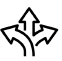 Koj yuav tau rhais cov kauj ruam sib txawv thooj txhij kom daws tau cov kev txhawj xeeb ntawm txoj kev txiav txim no.Kom koj tsis txhob plam lub caij nyoog no, koj yuav thooj txhij thov tau lub rooj sib hais ncaj ncees, zwm kev tsis taus siab rau hauv cheeb koog thiab thov muaj lub rooj sib tham kom nrog xyuas cov lub teb rau kev ntsuam xyuas kev ua taus.Tsab Ntawv Faj Seeb Txog Neeg Koom Kev Pab Cov Cai thiab Cov Tes Hauj Lwm yuav qhia muaj ncauj lus ntxiv.Muaj Tsab Ntawv Faj Seeb Txog Neeg Koom Kev Pab Cov Cai thiab Cov Tes Hauj Lwm nrog hauv tsab ntawv no. Nws yuav qhia ncauj lus ntxiv txog cov txheej txheem uas piav muaj rau hauv tsab ntawv no.Muaj cheeb koog yuav teb rau koj cov lus nug.Thov mus cuag cov neeg hauv cheeb koog nram qab tsab ntawv no kom nrog pab teb rau tej lus nug thiab pab koj rau tej nram no: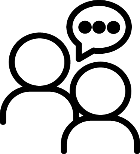 Kev zwm lus thov lub rooj sib hais ncaj nceesKev zwm txoj kev tsis txaus siab rau hauv cheeb koogNrog xyuas cov lus teb rau kevv ntsuam xyuas kev ua taus (yog yuav tau muaj vim cov ncauj lus tsis yog)Nrhiav lwm cov chaw muab kev pab hauv cheeb koog thiab hauv zej zog kom pab rau cov me nyuam uas muaj kev tu ncua loj heevCov Neeg Hu Cuag Hauv Cheeb KoogCov Ntawv Rhais NrogRhais nrog tsab ntawv no, koj yuav pom cov nram no:Ntsuam Xyuas Kev Ua Taus nrog rau Tsab Ntawv Ceeb ToomCov Rooj Sib Hais Ncaj Ncees ntawm Wisconsin Division of Hearing and Appeals (Fab Tswj Xyuas Cov Rooj Sib Hais thiab Kev Txiav Txim Dua) (DHA)Tsab Ntawv Faj Seeb Txog Neeg Koom Kev Pab Cov Cai thiab Cov Tes Hauj Lwm, F-20985 (muaj sau ua Ntawv Askiv, Ntawv Hmoob, thiab Ntawv Mev)Tsoom Fwv Teb Chaws Cov Kev CaiTxoj kev pab uas piav qhia rau hauv tsab ntawv no yog kav los ntawm tsoom fwv teb chaws cov kev tswj nram no: § 1915(c); § 1915(b)(4) Social Security Act (Txoj Cai Ceev Kev Noj Haus Ruaj Ntseg) 
[42 U.S.C. 1396n]; 42 CFR §431.213.Cov Rooj Sib Hais Ncaj Ncees ntawm Wisconsin Division of Hearing and Appeals (Fab Tswj Xyuas Cov Rooj Sib Hais thiab Kev Txiav Txim Dua) (DHA) Add letterhead here.Tau Txiav txim txog dab tsi?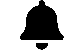 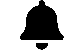 Hnub txiav txim yog thaum twg?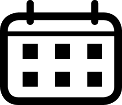 Child's Name tsis tsim nyog tau Children’s 
Long-Term Support Waiver Program (Txoj Kev Pab Zam Txhawb Rau Me Nyuam Mus Ntev).Xyuas Koj Cov Lus Teb Rau Txoj Kev Ntsuam Xyuas Kev Ua Taus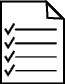 Zwm Txoj Kev Tsis Txaus Siab Rau Lub Cheeb Koog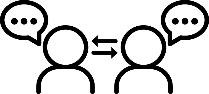 Thov Kev Txiav Txim Dua Nrog Wisconsin Division of Hearings and Appeals (Fab Tswj Xyuas Cov Rooj Sib Hais thiab Kev Txiav Txim Dua) (DHA)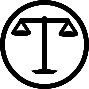 Koj ua tau hauj lwm nrog lub cheeb koog kom nrog xyuas txog kev ntsuam xyuas kev ua taus thiab xyuas kom cov ncauj lus yeej teev yog.Yog tias koj txaus siab xav zwm ib yam kev tsis txaus siab rau lub cheeb koog, thov hu cuag cov tib neeg teev muaj rau nram qab tsab ntawv no.Muaj Sij Hawm Nruj Yuav Tau Teb Raws: DHA yuav tsum txais tau koj cov lus thov lub rooj sib hais ua ntej hnub no.Vim li cas thiaj li txiav txim li no?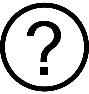 Koj tau txais tsab ntawv no vim koj tus me nyuam tsis muaj raws cov kev cai tsim nyog tau txoj kev pab no. Qhov no vim yog reason for the action.Txoj kev txiav txim no yog ua raws li txoj cai muaj hauv Children’s Long-Term Support Waiver Program (Txoj Kev Pab Zam Txhawb Rau Me Nyuam Mus Ntev) Phau Ntawv Qhia, Tshooj ##, Ntu ## uas muaj nyob rau ntawm DHS qhov vas sab ntawm www.dhs.wisconsin.gov/publications/p02256.pdf.Tsab Ntawv Ceeb Toom Txog Ntsuam Xyuas Kev Ua Taus nrog Kev Tsim Nyog Tau Kev Pab muaj nrog no yuav muaj ncauj lus ntaub ntxiv txog tus me nyuam.Kho Tshiab Koj Cov Lus Teb Rau Children’s Long-Term Support Functional Screen (Txoj Kev Ntsuam Xyuas Kev Ua Taus Kom Tau Pab Txhawb Rau Me Nyuam Mus Ntev)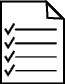 Cov ncauj lus txog Children’s Long-Term Support Functional Screen (Txoj Kev Ntsuam Xyuas Kev Ua Taus Kom Tau Pab Txhawb Rau Me Nyuam Mus Ntev) tsee ceeb ra txjo kev tsim nyog tau kev pab. Muaj tsab ntawv no rhais nrog. Koj yuav:Txiav txim seb cov ncauj lus hauv Tsab Ntawv Ceeb Toom Txog Ntsuam Xyuas Kev Ua Taus nrog Kev Tsim Nyob Tau Kev Pab puas phim rau tus me nyuam qhov xwm txheej tam sim no.Hu cuag tus neeg ntsuas los sis tus thawj coj neeg ntsuas kom sib tham txog cov lus nug los sis kev txhawj xeeb uas muaj.Yog tias cov ncauj lus tsis yog, thov xyuas cov lus teb nrog tus neeg ntsuam xyuas kev ua taus.Xav paub ntxiv txog qhov txheej txheem kev ntsuam xyuas txog kev ua taus, thov mus xyuas chaw kho mob cov lus qhia kev ntsuam xyuas txog kev ua taus rau ntawm www.dhs.wisconsin.gov/functionalscreen/cltsfs/instructions.htm, thiab cov kev cai txog qib tu xyuas hauv lub tsev laus tu ntawm www.dhs.wisconsin.gov/publications/p03027.pdf. Vim cov ntaub ntawv no cov nyom, tej zaum koj yuav tau thov koj lub cheeb koog tus neeg ntsuam xyuas los sis pawg neeg pab tswv yim xws li Disability Rights Wisconsin (Wisconsin Cov Cai Tsis Taus) (muaj cov ncauj lus kev sib cuag nyob nram qab tsab ntawv no) kom muab qhov txheej txheem piav meej rau koj.Zwm Txoj Kev Tsis Txaus Siab Rau Lub Cheeb Koog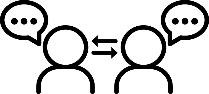 Koj puav leej muaj txoj cai zwm txoj kev tsis txaus siab rau lub cheeb koog. Hais kev tsis txaus siab rau lub cheeb koog yog muab caij rau koj qhia seb vim lii cas koj thiaj xav tias txoj kev txiav txim tsis yog li cas ntawm tus me nyuam txoj kev tsim nyog tau kev pab. Qhov no yog ib txoj kev daws koj txoj kev tsis pom zoo hauv koj lub cheeb koog—nws yog lub cheeb koog hauv zos qhov txheej txheem uas tsis txuam nrog lub xeev cov tuam tsev.Hais kev tsis txaus siab hauv cheeb koog yuav tsis zoo sib xws li lub rooj sib hais hauv DHA. Kev zwm txoj kev tsis txaus siab rau hauv cheeb koog:Yuav tsis hloov cov caij nyoog uas koj yuav tsum tau ua raws txoj kev thov lub rooj sib hais ncaj ncees.Yuav tsis yog tus kws phua txim txoj kev txiav txim.Koj thov tau cov ncauj lus txog cheeb koog qhov txheej txheem zwm kev tsis txaus siab yog siv cov ncauj lus teev qhia rau nram kawg hauv tsab ntawv no.Thov Lub Rooj Sib Hais Ncaj Ncees ntawm Wisconsin Division of Hearing and Appeals (Fab Tswj Xyuas Cov Rooj Sib Hais thiab Kev Txiav Txim Dua) (DHA)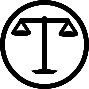 Lub rooj sib hais ncaj ncees yog dab tsi?Lub rooj sib hais ncaj ncees yog ib txoj kev sib tham (feem ntau yog tham hauv xov tooj) nrog ib tug kws phua txim (hu ua kws phua txim kev khiav dej num) uas yuav mloog ob tog hais lus, xyuas cov ntaub ntawv xa, thiab txiav txim rau txoj kev tsim nyog tau kev pab uas teev saum no.Lub rooj sib hais ncaj ncees yog muab caij rau koj qhia seb vim li cas koj thiaj xav tias txoj kev txiav txim tsis yog txog tus me nyuam txoj kev tsim nyog tau kev pab.Koj muaj txoj cai thov kev txiav txim dua ntawm lub rooj sib hais ncaj ncees nrog DHA.Muaj ncauj lus qhia ntxiv txog lub rooj sib hais ncaj ncees thiab kev thov ib lub rooj sib hais ua ib feem txawv ntawm tsab ntawv xa no.Name, TitleName, TitleChaw nyob: Address line 1Address line 2Chaw nyob: Address line 1Address line 2Chaw Sau Ntawv Email:      Chaw Sau Ntawv Email:      Xov tooj:      Xov tooj:      Tshuab Xa Ntawv:      Tshuab Xa Ntawv:      Lub rooj sib hais ncaj ncees yog dab tsi? Lub rooj sib hais ncaj ncees yog muab caij rau koj qhia seb vim i cas koj thiaj tsis pom zoo nrog txoj kev txiav txim txog tus me nyuam txoj kev tsim nyog tau kev pab.Thaum twg DHA yuav tsum tau txais kuv cov lus tthov lub rooj sib hais ncaj ncees? Kom paub tseeb tias koj yeej thov lub rooj sib hais ncaj ncees, DHA yuav tsum tau tsais koj cov lus thov lub rooj sib hais ncaj ncees ua ntej hnub teev rau ntawm “Cov Kev Taug yog tias Koj Tsis Pom Zoo” hauv tsab ntawv rhais nrog no. Yuav tsis lav muab xyuas yog txais tau ntawv thov tom qab hnub no. Kuv yuav thov lub rooj sib hais ncaj ncees li cas?Koj cov lus thov lub rooj sib hais ncaj ncees yuav tsum yog sau ua ntawv thiab yuav tsum kos npe thiab rau hnub tim rau ib daim nram no:Xa tsab ntawv Thov DHA Lub Rooj Sib Hais Ncaj Ncees, uas muaj nyob rau ntawm DHA qhov vas sab ntawm doa.wi.gov/Pages/LicensesHearings/DHAWFSRequestingaHearing.aspx. Tsab ntawv no muaj sau ua ob peb hom lus. Nco ntsoov xyuas kom kos npe thiab rau hnub tim rau tsab ntawv thiab luam tsab ntawv no nrog thaum koj muab xa.LOS SISSau rau tsab ntawv no los sis lwm nplooj ntawv tias koj xav thov lub rooj sib hais ncaj ncees txog txoj kev txiav txim hauv tsab ntawv no. Nco ntsoov kos koj lub npe thiab sau hnub tim rau. Yog tias koj rau lwm nplooj ntawv, thov luam tsab ntawv no nrog thaum koj xa koj cov lus thov.Thaum twg koj tau cov ntaub ntawv txhij yuav xa, muab koj daim ntawv thov xa hauv chaw xa ntawv, hauv ntawv email los sis hauv tshuab xa ntawv:Chaw nyob: Wisconsin Division of Hearings and Appeals P.O. Box 7875	Madison, WI 53707-7875Xov tooj: 608-266-7709Tshuab Xa Ntawv: 608-264-9885Chaw sau ntawv Email: DHAMail@wisconsin.govFaj Seeb: Yog tias koj npaj yuav email koj daim ntawv thov, muab luam thiab email tsab kos npe rau. Xa cov lus nug tau mus rau DHA ntawm qhov kev sib cuag teeb muaj saum no.Thaum twg thiaj yuav muaj kuv lub rooj sib hais? Lub rooj sib hais yuav muaj li plaub txog rau lub lim tiam tom qab DHA txais tau koj daim ntawv thov lub rooj sib hais ncaj ncees.DHA puas yuav qhia rau kuv paub thaum twg lawv txais tau kuv daim ntawv thov thiab teem lub sij hawm rooj sib hais rau kuv?DHA yuav xa ob tsab ntawv faj seeb tuaj rau koj:Thawj tsab ntawv faj seeb yuav qhia rau paub tias lawv tau txais koj daim ntawv thov.Daim ntawv faj seeb ob yuav qhia hnub thiab sij hawm ntawm lub rooj sib hais rau koj.Kuv puas coj tau neeg nrog kuv tuaj rau hauv lub rooj sib hais? Lawv puas koom tau nrog txoj kev sib hais?Nyob rau hauv lub rooj sib hais, koj muaj txoj cai sawv cev tam tau koj tus me nyuam thiab muaj tau lwm cov neeg nrog koj, xws li lwm cov neeg hauv tsev, cov kws kho mob, cov xib fwb, tus kws lij choj, cov neeg pab tswv yim, thiab cov neeg tim kawv. Lawv yeej koom tau nrog txoj kev sib hais thiab muab tau tej ncauj lus kom pab rau tus kws phua txim txiav txim siab.Cov rooj sib hais ncaj ncees ua hauj lwm li cas?Cov rooj sib hais ncaj ncees yog cov rooj sib tham uas feem ntau yog tham hauv xov tooj nrog ib tug kws phua txim rau kev khiav dej num. Yog tias koj txiav txim thov lub rooj sib hais ncaj ncees, koj yuav tau cov ncauj lus qhia txog cov kauj ruam tom ntej, nrog rau koj txoj cai ntawm:Kev xaiv tus neeg sawv cev tam koj.Hais lus los sis nthuav cov nqe lus sau thiab lwm cov ntaub ntawv.Coj ib tug neeg txhais lus tuaj, yog yuav tau muaj.Leej twg thiaj yuav pab tau kuv ua ntawv thov lub rooj sib hais ncaj ncees?Yog tias koj xav tau kev pab thov lub rooj sib hais, hu cuag koj lub cheeb koog. Koj puav leej hu cuag tau Disability Rights Wisconsin (Wisconsin Cov Cai Tsis Taus) (DRW), uas yog ib lub koom haum ua hauj lwm nrog cov tib neeg muaj cov kev tsis taus thiab tej zaum yuav pab qhia tau tej ncauj lus los sis muab kev pab tswv yim. Disability Rights Wisconsin 1-800-928-8778info@drwi.orgwww.disabilityrightswi.org